ZAŁĄCZNIK NR 2 DO REGULAMINU UDZIELANIA MIKROPOŻYCZEK PRZEZ LESZCZYŃSKIE CENTRUM BIZNESU SP. Z O.O.Wypełnia LCB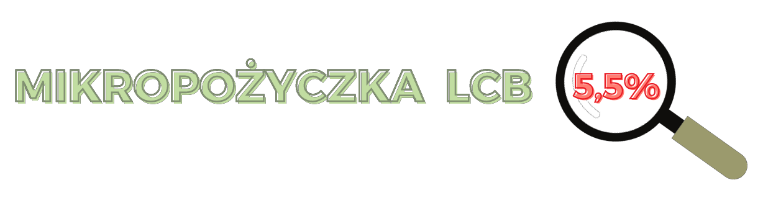 WNIOSEK O UDZIELENIE MIKROPOŻYCZKI 2. Krótki opis działalności/charakterystyka działalności (opisać krótko, czym firma się zajmuje, opisać obecną sytuację firmy, co firma oferuje, aby zaspokoić potrzeby swoich klientów?):Oświadczenia Wnioskodawcy:Oświadczam, że wszystkie informacje podane w niniejszym wniosku o pożyczkę oraz 
w przedłożonej wraz z wnioskiem dokumentacji są zgodne z prawdą.Wyciąg  z ustawy z dnia 6 czerwca 1997 roku  Kodeks Karny„art. 297§1: Kto w celu uzyskania dla siebie lub innej osoby kredytu, pożyczki, gwarancji kredytowej, dotacji, subwencji lub zamówienia publicznego przedkłada fałszywe lub stwierdzające nieprawdę dokumenty albo nierzetelne pisemne oświadczenia dotyczące okoliczności mających istotne znaczenie dla uzyskania takiego kredytu, pożyczki, gwarancji kredytowej, dotacji, subwencji lub zamówienia publicznego podlega karze pozbawienia wolności od 3 miesięcy do lat 5” 	……………………………………………..                                                         ……………………………………………..                   miejscowość, data                                                                                                                          pieczęć firmowa i podpisOświadczenie: Klauzula Informacyjna RODO: Zgodnie z art.13 ogólnego rozporządzenia o ochronie danych osobowych z dnia 27 kwietnia 2016 r. (Dz. Urz. UE L 119 z 04.05.2016), w związku z przetwarzaniem danych osobowych Leszczyńskie Centrum Biznesu Sp. z o.o. informuje, że:Administratorem danych osobowych jest Leszczyńskie Centrum Biznesu Sp. z o. o. z siedzibą w Lesznie przy ul. Geodetów 1, 64-100W sprawach związanych z przetwarzaniem danych osobowych prosimy o kontakt z Inspektorem ochrony danych osobowych, Leszczyńskiego Centrum Biznesu Sp. z o. o., ul. Geodetów 1, 64-100 Leszno; tel. 065 32 22 105, email: dkostrzewa@lcb.leszno.plDane osobowe będą przetwarzane w celu realizacji świadczenia usług statutowych LCB Sp. z o. o., w celach marketingowych, analitycznych i statystycznych. Odbiorcami danych osobowych jest LCB Sp. z o. o. oraz podmioty niezbędne do realizacji usług świadczonych przez LCB Sp. z o.o. i uprawnione do uzyskania danych osobowych na podstawie przepisów prawa.Dane osobowe będą przechowywane:a. W zakresie realizacji zawartych z LCB Sp. z o. o. umów - do czasu zakończenia ich realizacji, a po tym czasie przez okres wymagany przez przepisy prawa lub dla realizacji ewentualnych roszczeń;b. W zakresie wypełniania zobowiązań prawnych ciążących na LCB Sp. z o. o. w związku z prowadzeniem działalności i realizacją zawartych umów - do czasu wypełniania tych obowiązków przez LCB Sp. z o. o.;c. w przypadku zgłoszenia przez Państwo żądania usunięcia danych - niezwłocznie z uwzględnieniem zapisów w punktach a i b;Prawa osób, których dane dotycząa. prawo dostępu do swoich danych oraz otrzymania ich kopii;b. prawo do sprostowania (poprawiania) swoich danych;c. prawo do usunięcia danych osobowych, w sytuacji, gdy przetwarzanie danych nie następuje w celu wywiązania się z obowiązku wynikającego z przepisu prawa lub realizacji umowy;d. prawo do ograniczania przetwarzania danych;e. prawo do wniesienia skargi do Prezes UODO (na adres Urzędu Ochrony Danych Osobowych, ul. Stawki 2, 00 – 193 Warszawa)7. Dane osobowe nie będą przetwarzane w sposób zautomatyzowany i nie podlegają profilowaniu.Wyrażam zgodę na przetwarzanie moich danych osobowych przekazanych Leszczyńskiemu Centrum Biznesu Sp. z o. o. w sposób opisany powyżej.
……………………………………………..                                                         ……………………………………………..                   miejscowość, data                                                                                                                          pieczęć firmowa i podpisUPOWAŻNIENIENa podstawie art. 27 Ustawy z dnia 9 kwietnia 2010 roku o udostępnianiu informacji gospodarczych                             i wymianie danych gospodarczych (Ustawa o BIG). Art. 105 ust. 4a i 4a1 Ustawy z dnia 29 sierpnia 1997 roku – Prawo bankowe w związku z art. 13 Ustawy o BIGdo pozyskania: z Biura Informacji Gospodarczej InfoMonitor S.A. z siedzibą w Warszawie przy ul. Zygmunta Modzelewskiego 77a (BIG InfoMonitor) • informacji o zapytaniach złożonych na temat mojej firmy w ostatnich 12 miesiącach oraz z Biura Informacji Kredytowej S.A. (BIK) i Związku Banków Polskich (ZBP) - za pośrednictwem BIG InfoMonitor • danych gospodarczych w zakresie niezbędnym do dokonania oceny wiarygodności płatniczej                       i oceny ryzyka kredytowego.……………………………………………..                                                         ……………………………………………..                   miejscowość, data                                                                                                                          pieczęć firmowa i podpisZAŁĄCZNIKI DO WNIOSKUData złożenia wnioskuPracownik przyjmujący1.INFORMACJE O WNIOSKODAWCY1.INFORMACJE O WNIOSKODAWCY1.INFORMACJE O WNIOSKODAWCY1.INFORMACJE O WNIOSKODAWCY1.INFORMACJE O WNIOSKODAWCY1.INFORMACJE O WNIOSKODAWCY1.INFORMACJE O WNIOSKODAWCY1.1Pełna nazwa Wnioskodawcy (zgodna z wpisem we właściwym rejestrze)Pełna nazwa Wnioskodawcy (zgodna z wpisem we właściwym rejestrze)1.2Adres firmy (z kodem pocztowym)Adres firmy (z kodem pocztowym)1.3Telefon/e-mailTelefon/e-mail1.4REGON1.5NIP1.6Nr w KRS – jeśli dotyczy Nr w KRS – jeśli dotyczy 1.7Status przedsiębiorstwa o którym mowa w art. 7 ust. 1 pkt 1,2,3 – Prawo przedsiębiorcówStatus przedsiębiorstwa o którym mowa w art. 7 ust. 1 pkt 1,2,3 – Prawo przedsiębiorcówmikro przedsiębiorstwomałe przedsiębiorstwośrednie przedsiębiorstwomikro przedsiębiorstwomałe przedsiębiorstwośrednie przedsiębiorstwomikro przedsiębiorstwomałe przedsiębiorstwośrednie przedsiębiorstwomikro przedsiębiorstwomałe przedsiębiorstwośrednie przedsiębiorstwo1.8Forma prawnaForma prawnaosoba fizyczna prowadząca działalność gospodarcząspółka z o.o.spółka cywilnaspółka akcyjnaspółka jawnainna …………..osoba fizyczna prowadząca działalność gospodarcząspółka z o.o.spółka cywilnaspółka akcyjnaspółka jawnainna …………..osoba fizyczna prowadząca działalność gospodarcząspółka z o.o.spółka cywilnaspółka akcyjnaspółka jawnainna …………..osoba fizyczna prowadząca działalność gospodarcząspółka z o.o.spółka cywilnaspółka akcyjnaspółka jawnainna …………..1.9Rodzaj działalnościRodzaj działalnościusługowahandlowaprodukcyjnausługowahandlowaprodukcyjnausługowahandlowaprodukcyjnausługowahandlowaprodukcyjna1.10Działalność przeważająca (branża)Działalność przeważająca (branża)PKD:1.11Forma opodatkowaniaForma opodatkowania□ pełna księgowość□ ryczałt od przychodów ewidencjonowanych□ pełna księgowość□ ryczałt od przychodów ewidencjonowanych□ pełna księgowość□ ryczałt od przychodów ewidencjonowanych□ pełna księgowość□ ryczałt od przychodów ewidencjonowanych1.11Forma opodatkowaniaForma opodatkowania□ podatkowa księga przychodów i rozchodów□ karta podatkowa□ podatkowa księga przychodów i rozchodów□ karta podatkowa□ podatkowa księga przychodów i rozchodów□ karta podatkowa□ podatkowa księga przychodów i rozchodów□ karta podatkowa1.12Dane właściciela /współwłaściciela Dane właściciela /współwłaściciela Dane właściciela /współwłaściciela Dane właściciela /współwłaściciela Dane właściciela /współwłaściciela Dane właściciela /współwłaściciela 1.12Nazwisko i imięNazwisko i imię1.12tel. komórkowytel. komórkowy1.12PESELPESEL1.12Adres zameldowaniaAdres zameldowania1.13Dane właściciela /współwłaścicielaDane właściciela /współwłaścicielaDane właściciela /współwłaścicielaDane właściciela /współwłaścicielaDane właściciela /współwłaścicielaDane właściciela /współwłaściciela1.13Nazwisko i imięNazwisko i imię1.13tel. komórkowytel. komórkowy1.13PESELPESEL1.13Adres zameldowaniaAdres zameldowania1.14Osoby upoważnione do reprezentowania firmyOsoby upoważnione do reprezentowania firmyOsoby upoważnione do reprezentowania firmyOsoby upoważnione do reprezentowania firmyOsoby upoważnione do reprezentowania firmyOsoby upoważnione do reprezentowania firmy1.14Nazwisko i imięNazwisko i imię1.14tel. komórkowytel. komórkowy1.14PESELPESEL1.14Adres zameldowaniaAdres zameldowania2. INFORMACJE O POŻYCZCE2. INFORMACJE O POŻYCZCE2.1. Kwota pożyczki (max 10 000 zł)2.2. Okres spłaty (max 12 miesięcy)2.3. Firmowy rachunek bankowy do wypłaty pożyczki2.3. Firmowy rachunek bankowy do wypłaty pożyczkinumer kontabank2.4. Przeznaczenie pożyczki (proszę opisać rodzaj planowanego przedsięwzięcia, na co wnioskodawca planuje wydatkować pozyskane środki)2.4. Przeznaczenie pożyczki (proszę opisać rodzaj planowanego przedsięwzięcia, na co wnioskodawca planuje wydatkować pozyskane środki)  3. RAPORT WYNIKÓW FINANSOWYCH, ZOBOWIĄZAŃ I AKTYWÓW PRZEDSIĘBIORSTWA  3. RAPORT WYNIKÓW FINANSOWYCH, ZOBOWIĄZAŃ I AKTYWÓW PRZEDSIĘBIORSTWA  3. RAPORT WYNIKÓW FINANSOWYCH, ZOBOWIĄZAŃ I AKTYWÓW PRZEDSIĘBIORSTWA  3. RAPORT WYNIKÓW FINANSOWYCH, ZOBOWIĄZAŃ I AKTYWÓW PRZEDSIĘBIORSTWA  3. RAPORT WYNIKÓW FINANSOWYCH, ZOBOWIĄZAŃ I AKTYWÓW PRZEDSIĘBIORSTWA  3. RAPORT WYNIKÓW FINANSOWYCH, ZOBOWIĄZAŃ I AKTYWÓW PRZEDSIĘBIORSTWA3.1. Raport wyników finansowych3.1. Raport wyników finansowych3.1. Raport wyników finansowych3.1. Raport wyników finansowych3.1. Raport wyników finansowych3.1. Raport wyników finansowychRok202120212022 *2023 **2023 **PrzychódKosztyWynik*kalkulacja wyniku potwierdzona rozliczeniem Wnioskodawcy z Urzędem Skarbowym z tytułu prowadzonej działalności gospodarczej (PIT) wraz z załącznikami i potwierdzeniami złożenia/nadania do właściwego Urzędu Skarbowego **kalkulacja wyniku za bieżący rok potwierdzona dokumentem finansowym, takim jak np. księga przychodów i rozchodów lub inny jej odpowiednik w zależności od formy rozliczenia działalności gospodarczej (§10 Regulaminu udzielania mikropożyczek)*kalkulacja wyniku potwierdzona rozliczeniem Wnioskodawcy z Urzędem Skarbowym z tytułu prowadzonej działalności gospodarczej (PIT) wraz z załącznikami i potwierdzeniami złożenia/nadania do właściwego Urzędu Skarbowego **kalkulacja wyniku za bieżący rok potwierdzona dokumentem finansowym, takim jak np. księga przychodów i rozchodów lub inny jej odpowiednik w zależności od formy rozliczenia działalności gospodarczej (§10 Regulaminu udzielania mikropożyczek)*kalkulacja wyniku potwierdzona rozliczeniem Wnioskodawcy z Urzędem Skarbowym z tytułu prowadzonej działalności gospodarczej (PIT) wraz z załącznikami i potwierdzeniami złożenia/nadania do właściwego Urzędu Skarbowego **kalkulacja wyniku za bieżący rok potwierdzona dokumentem finansowym, takim jak np. księga przychodów i rozchodów lub inny jej odpowiednik w zależności od formy rozliczenia działalności gospodarczej (§10 Regulaminu udzielania mikropożyczek)*kalkulacja wyniku potwierdzona rozliczeniem Wnioskodawcy z Urzędem Skarbowym z tytułu prowadzonej działalności gospodarczej (PIT) wraz z załącznikami i potwierdzeniami złożenia/nadania do właściwego Urzędu Skarbowego **kalkulacja wyniku za bieżący rok potwierdzona dokumentem finansowym, takim jak np. księga przychodów i rozchodów lub inny jej odpowiednik w zależności od formy rozliczenia działalności gospodarczej (§10 Regulaminu udzielania mikropożyczek)*kalkulacja wyniku potwierdzona rozliczeniem Wnioskodawcy z Urzędem Skarbowym z tytułu prowadzonej działalności gospodarczej (PIT) wraz z załącznikami i potwierdzeniami złożenia/nadania do właściwego Urzędu Skarbowego **kalkulacja wyniku za bieżący rok potwierdzona dokumentem finansowym, takim jak np. księga przychodów i rozchodów lub inny jej odpowiednik w zależności od formy rozliczenia działalności gospodarczej (§10 Regulaminu udzielania mikropożyczek)*kalkulacja wyniku potwierdzona rozliczeniem Wnioskodawcy z Urzędem Skarbowym z tytułu prowadzonej działalności gospodarczej (PIT) wraz z załącznikami i potwierdzeniami złożenia/nadania do właściwego Urzędu Skarbowego **kalkulacja wyniku za bieżący rok potwierdzona dokumentem finansowym, takim jak np. księga przychodów i rozchodów lub inny jej odpowiednik w zależności od formy rozliczenia działalności gospodarczej (§10 Regulaminu udzielania mikropożyczek)3.2. Zobowiązania związane z prowadzoną działalnością gospodarczą na dzień złożenia wniosku:3.2. Zobowiązania związane z prowadzoną działalnością gospodarczą na dzień złożenia wniosku:3.2. Zobowiązania związane z prowadzoną działalnością gospodarczą na dzień złożenia wniosku:3.2. Zobowiązania związane z prowadzoną działalnością gospodarczą na dzień złożenia wniosku:3.2. Zobowiązania związane z prowadzoną działalnością gospodarczą na dzień złożenia wniosku:3.2. Zobowiązania związane z prowadzoną działalnością gospodarczą na dzień złożenia wniosku:3.2.1. Wykaz zobowiązań z tytułu kredytów, pożyczek i leasingów w ramach prowadzonej działalności3.2.1. Wykaz zobowiązań z tytułu kredytów, pożyczek i leasingów w ramach prowadzonej działalności3.2.1. Wykaz zobowiązań z tytułu kredytów, pożyczek i leasingów w ramach prowadzonej działalności3.2.1. Wykaz zobowiązań z tytułu kredytów, pożyczek i leasingów w ramach prowadzonej działalności3.2.1. Wykaz zobowiązań z tytułu kredytów, pożyczek i leasingów w ramach prowadzonej działalności3.2.1. Wykaz zobowiązań z tytułu kredytów, pożyczek i leasingów w ramach prowadzonej działalnościNazwa banku lub innej instytucji Nazwa banku lub innej instytucji Wartość zobowiązań(na dzień złożenia wniosku)Wartość zobowiązań(na dzień złożenia wniosku)Miesięczna rataOstateczny termin spłaty(dd-mm-rrrr)Czy Wnioskodawca miał kiedykolwiek problemy ze spłatą zobowiązań finansowych?Czy Wnioskodawca miał kiedykolwiek problemy ze spłatą zobowiązań finansowych? TAK                             NIE TAK                             NIECzy zobowiązania Wnioskodawcy były restrukturyzowane?Czy zobowiązania Wnioskodawcy były restrukturyzowane? TAK                             NIE TAK                             NIE3.3. Aktywa przedsiębiorstwa: majątek trwały / obrotowy / wyposażenie przedsiębiorstwa3.3. Aktywa przedsiębiorstwa: majątek trwały / obrotowy / wyposażenie przedsiębiorstwa3.3. Aktywa przedsiębiorstwa: majątek trwały / obrotowy / wyposażenie przedsiębiorstwa3.3. Aktywa przedsiębiorstwa: majątek trwały / obrotowy / wyposażenie przedsiębiorstwaGrunty, budynki, lokale(rodzaj i adres)Nr Księgi WieczystejNr Księgi WieczystejSzacowana wartość rynkowa w zł……………… / ……………………… /………………………… / ……………………… /………………………… / ……………………… /………………………… / ……………………… /………………………… / ……………………… /………………………… / ……………………… /…………Maszyny i urządzenia(marka, rodzaj, rok produkcji)Obciążenie(zastaw, przywłaszczenie)Obciążenie(zastaw, przywłaszczenie)Szacowana wartość rynkowa w złŚrodki transportu(marka, rok produkcji, nr rejestracyjny)Obciążenie(zastaw, przywłaszczenie)Obciążenie(zastaw, przywłaszczenie)Szacowana wartość rynkowa w złWyposażenie(meble, zastawy komputerowe itp.)ObciążenieObciążenieSzacowana wartość rynkowa w złZapasy(towary, materiały, produkty)ObciążenieObciążenieSzacowana wartość rynkowa w złNależności krótkoterminoweObciążenieObciążenieSzacowana wartość rynkowa w złŚrodki pieniężne(w banku, w kasie)ObciążenieObciążenieSzacowana wartość rynkowa w złOświadczam, że nie posiadam / Spółka nie posiada innych firmowych rachunków bankowych 
oraz, że nie posiadam / Spółka nie posiada innych firmowych zobowiązań niż wymienione w niniejszym Wniosku o mikropożyczkę. Oświadczam, że nie posiadam / Spółka nie posiada innych firmowych rachunków bankowych 
oraz, że nie posiadam / Spółka nie posiada innych firmowych zobowiązań niż wymienione w niniejszym Wniosku o mikropożyczkę. miejscowość, datapieczęć firmowa i podpis osoby upoważnionej do reprezentowania Wnioskodawcy  4. Relacje biznesowe z Leszczyńskim Centrum Biznesu Sp. z o.o.4.1. Rodzaj relacjiKorzystanie z usług doradczychBeneficjent projektu realizowanego przez LCBLokatorKorzystanie z pożyczki udzielonej przez LCB4.2. Opis relacji biznesowej z Leszczyńskim Centrum Biznesu Sp. z o.o. Wnioskodawca oświadcza, że jest mikro, małym, średnim przedsiębiorstwem zgodnie z ustawą Prawo przedsiębiorców z dnia 6 marca 2018 roku (Dz.U z 2018 r. poz. 646 z późn.zm.) Wnioskodawca oświadcza, że jest mikro, małym, średnim przedsiębiorstwem zgodnie z ustawą Prawo przedsiębiorców z dnia 6 marca 2018 roku (Dz.U z 2018 r. poz. 646 z późn.zm.) TAK  NIEWnioskodawca oświadcza, że w dniu zawarcia Umowy zamieszkuje woj. wielkopolskie lub posiada siedzibę lub prowadzi działalność na terenie woj. wielkopolskiego; Wnioskodawca oświadcza, że w dniu zawarcia Umowy zamieszkuje woj. wielkopolskie lub posiada siedzibę lub prowadzi działalność na terenie woj. wielkopolskiego;  TAK  NIEWnioskodawca oświadcza, że posiada status klienta Leszczyńskiego Centrum Biznesu Sp. z o.o., zgodnie z §3 pkt. 2 regulaminu mikropożyczki; Wnioskodawca oświadcza, że posiada status klienta Leszczyńskiego Centrum Biznesu Sp. z o.o., zgodnie z §3 pkt. 2 regulaminu mikropożyczki;       TAK  NIEWnioskodawca oświadcza, że nie posiada zaległości z tytułu należności publicznoprawnych, w tym zobowiązaniach podatkowych oraz składek na Zakład Ubezpieczeń SpołecznychWnioskodawca oświadcza, że nie posiada zaległości z tytułu należności publicznoprawnych, w tym zobowiązaniach podatkowych oraz składek na Zakład Ubezpieczeń Społecznych      TAK  NIEWnioskodawca oświadcza, że żadna z osób będących członkami ich organów zarządzających bądź ich wspólnikami (a w przypadku osób fizycznych prowadzących działalność gospodarczą – ta osoba) nie została prawomocnie skazana za przestępstwa składania fałszywych zeznań, przekupstwa, przeciwko mieniu, wiarygodności dokumentów, obrotowi pieniężnemu i papierami wartościowymi, obrotowi gospodarczemu, systemowi bankowemu, przestępstwa karno-skarbowe albo związane z wykonywaniem działalności gospodarczej lub popełnione w celu osiągnięcia korzyści majątkowej; Wnioskodawca oświadcza, że żadna z osób będących członkami ich organów zarządzających bądź ich wspólnikami (a w przypadku osób fizycznych prowadzących działalność gospodarczą – ta osoba) nie została prawomocnie skazana za przestępstwa składania fałszywych zeznań, przekupstwa, przeciwko mieniu, wiarygodności dokumentów, obrotowi pieniężnemu i papierami wartościowymi, obrotowi gospodarczemu, systemowi bankowemu, przestępstwa karno-skarbowe albo związane z wykonywaniem działalności gospodarczej lub popełnione w celu osiągnięcia korzyści majątkowej;  TAK  NIEWnioskodawca oświadcza, że nie jest podmiotem, w stosunku do którego Fundusz lub osoby upoważnione do jego reprezentacji posiadają, tak bezpośrednio jak i pośrednio, jakiekolwiek powiązania, w tym o charakterze majątkowym, kapitałowym, osobowym czy też faktycznym, które wpływają lub mogłyby potencjalnie wpływać na udzielenie i obsługę mikropożyczki;Wnioskodawca oświadcza, że nie jest podmiotem, w stosunku do którego Fundusz lub osoby upoważnione do jego reprezentacji posiadają, tak bezpośrednio jak i pośrednio, jakiekolwiek powiązania, w tym o charakterze majątkowym, kapitałowym, osobowym czy też faktycznym, które wpływają lub mogłyby potencjalnie wpływać na udzielenie i obsługę mikropożyczki; TAK  NIEWnioskodawca oświadcza, że nie jest podmiotem kwalifikującym się do objęcia postępowaniem upadłościowym;Wnioskodawca oświadcza, że nie jest podmiotem kwalifikującym się do objęcia postępowaniem upadłościowym; TAK  NIEWnioskodawca oświadcza, że zapoznałem/am się z treścią REGULAMINU UDZIELANIA POŻYCZEK PRZEZ LESZCZYŃSKIE CENTRUM BIZNESU SP. Z O.O oraz wzorem Umowy i akceptuję ich treść zobowiązując się do stosowania ich postanowień, co potwierdzam własnoręcznym podpisem.Wnioskodawca oświadcza, że zapoznałem/am się z treścią REGULAMINU UDZIELANIA POŻYCZEK PRZEZ LESZCZYŃSKIE CENTRUM BIZNESU SP. Z O.O oraz wzorem Umowy i akceptuję ich treść zobowiązując się do stosowania ich postanowień, co potwierdzam własnoręcznym podpisem. TAK  NIEmiejscowość, datapieczęć firmowa i podpis osoby upoważnionej do reprezentowania Wnioskodawcypieczęć firmowa i podpis osoby upoważnionej do reprezentowania WnioskodawcyNazwa firmyNIPREGONUpoważnia: LESZCZYŃSKIE CENTRUM BIZNESU SP. Z O.O. UL. GEODETÓW 1, 64-100 LESZNOLESZCZYŃSKIE CENTRUM BIZNESU SP. Z O.O. UL. GEODETÓW 1, 64-100 LESZNOLESZCZYŃSKIE CENTRUM BIZNESU SP. Z O.O. UL. GEODETÓW 1, 64-100 LESZNOInformacja przeznaczona dla:- osób fizycznych prowadzących działalność gospodarczą*- osób reprezentujących firmę**Informacja przeznaczona dla:- osób fizycznych prowadzących działalność gospodarczą*- osób reprezentujących firmę**Informacja przeznaczona dla:- osób fizycznych prowadzących działalność gospodarczą*- osób reprezentujących firmę**Informacja przeznaczona dla:- osób fizycznych prowadzących działalność gospodarczą*- osób reprezentujących firmę**Informacja przeznaczona dla:- osób fizycznych prowadzących działalność gospodarczą*- osób reprezentujących firmę**1.Administratorami Państwa danych osobowych są*/**Leszczyńskie Centrum Biznesu Sp. z o.o.BIG InfoMonitor S.ABiuro Informacji Kredytowej S.A. Związek Banków Polskich2. Z administratorami można się skontaktować pisemnie pod adresem ich siedziby lub e-mailowo*/**:dkostrzewa@lcb.leszno.plinfo@big.plinfo@bik.plkontakt@zbp.pl3. Administratorzy wyznaczyli inspektorów ochrony danych, z którymi można się skontaktować pisemnie pod adresem siedziby administratora lub e-mailowo*/**:dkostrzewa@lcb.leszno.pliod@big.pliod@bik.pliod@zbp.pl4. Z inspektorem ochrony danych można się kontaktować we wszystkich sprawach, które dotyczą przetwarzania danych osobowych oraz korzystania z praw z tym związanych.*/**4. Z inspektorem ochrony danych można się kontaktować we wszystkich sprawach, które dotyczą przetwarzania danych osobowych oraz korzystania z praw z tym związanych.*/**4. Z inspektorem ochrony danych można się kontaktować we wszystkich sprawach, które dotyczą przetwarzania danych osobowych oraz korzystania z praw z tym związanych.*/**4. Z inspektorem ochrony danych można się kontaktować we wszystkich sprawach, które dotyczą przetwarzania danych osobowych oraz korzystania z praw z tym związanych.*/**4. Z inspektorem ochrony danych można się kontaktować we wszystkich sprawach, które dotyczą przetwarzania danych osobowych oraz korzystania z praw z tym związanych.*/**5. Administratorzy będą przetwarzać Państwa dane w określonych celach:Podmiot, któremu udzielono upoważnienia, aby: - weryfikować Państwa uprawnienia do podpisania upoważnienia w imieniu firmy -będzie w ten sposób realizować swój uzasadniony interes jako administratora danych**;- pozyskać informacje gospodarcze, dane gospodarcze, informacje o zapytaniach lub weryfikować wiarygodność płatniczą. Będzie to robić na podstawie Państwa upoważnienia.BIG InfoMonitor, aby:- udostępnić informacje gospodarcze lub weryfikować jakość danych na zlecenie podmiotu, któremu udzielono upoważnienia– będzie w ten sposób realizować swój uzasadniony interes jako administratora danych (jest to podstawa przetwarzania Państwa danych osobowych);- udostępnić informacje o zapytaniach – będzie to robić na podstawie Państwa zgody (jest to podstawa przetwarzania Państwa danych osobowych);- prowadzić Rejestr Zapytań i w ten sposób realizować obowiązek określony w art. 27 Ustawy o BIG;- weryfikować Państwa uprawnienia do podpisania upoważnienia w imieniu firmy - będzie w ten sposób realizować swój uzasadniony interes jako administratora danych.**BIG InfoMonitor, aby:- udostępnić informacje gospodarcze lub weryfikować jakość danych na zlecenie podmiotu, któremu udzielono upoważnienia– będzie w ten sposób realizować swój uzasadniony interes jako administratora danych (jest to podstawa przetwarzania Państwa danych osobowych);- udostępnić informacje o zapytaniach – będzie to robić na podstawie Państwa zgody (jest to podstawa przetwarzania Państwa danych osobowych);- prowadzić Rejestr Zapytań i w ten sposób realizować obowiązek określony w art. 27 Ustawy o BIG;- weryfikować Państwa uprawnienia do podpisania upoważnienia w imieniu firmy - będzie w ten sposób realizować swój uzasadniony interes jako administratora danych.**BIK i ZBP, aby udostępnić dane gospodarcze –będzie w ten sposób realizować swój uzasadniony interes jako administratora danych (jest to podstawa przetwarzania Państwa danych osobowych).*6.Podmiot, któremu udzielono upoważnienia, BIG InfoMonitor, BIK oraz ZBP przetwarzają Państwa dane osobowe w zakresie: nazwa firmy*/imię i nazwisko**, NIP*, REGON*.7. Odbiorcami Państwa danych osobowych mogą być firmy, które obsługują systemy teleinformatyczne lub świadczą inne usługi IT na rzecz podmiotu, któremu udzielono upoważnienia, BIG InfoMonitor, BIK lub ZBP. Uzyskują je one w zakresie niezbędnym do tego, aby realizować cele, w jakich przetwarzają te dane.*/**8. Macie Państwo prawo:a) dostępu do swoich danych*/**, b) żądać ich sprostowania, usunięcia, ograniczenia przetwarzania*/**,c) wnieść sprzeciw wobec przetwarzania danych osobowych – w zakresie, w jakim podstawą ich przetwarzania jest prawnie uzasadniony interes administratora*/**,d) wycofać zgodę na przetwarzanie danych osobowych – w zakresie, w jakim podstawą ich przetwarzania jest Państwa zgoda. Wycofanie zgody nie ma wpływu na zgodność z prawem przetwarzania, którego dokonano na podstawie zgody przed jej wycofaniem*, e) przenosić swoje dane osobowe – w zakresie, w jakim administrator przetwarza je na podstawie Państwa zgody lub w celu realizacji zawartej z Państwem umowy. Gdy chcecie Państwo przenieść dane, administrator przekazuje je Państwu w ustrukturyzowanym, powszechnieużywanym formacie nadającym się do odczytu maszynowego. Możecie Państwo przesłać je innemu administratorowi danych. Prawo do przenoszenia danych nie dotyczy danych, które stanowią tajemnicę przedsiębiorstwa podmiotu, któremu udzielono upoważnienia *, f) wnieść skargę do organu nadzorczego, który zajmuje się ochroną danych osobowych.*/**6.Podmiot, któremu udzielono upoważnienia, BIG InfoMonitor, BIK oraz ZBP przetwarzają Państwa dane osobowe w zakresie: nazwa firmy*/imię i nazwisko**, NIP*, REGON*.7. Odbiorcami Państwa danych osobowych mogą być firmy, które obsługują systemy teleinformatyczne lub świadczą inne usługi IT na rzecz podmiotu, któremu udzielono upoważnienia, BIG InfoMonitor, BIK lub ZBP. Uzyskują je one w zakresie niezbędnym do tego, aby realizować cele, w jakich przetwarzają te dane.*/**8. Macie Państwo prawo:a) dostępu do swoich danych*/**, b) żądać ich sprostowania, usunięcia, ograniczenia przetwarzania*/**,c) wnieść sprzeciw wobec przetwarzania danych osobowych – w zakresie, w jakim podstawą ich przetwarzania jest prawnie uzasadniony interes administratora*/**,d) wycofać zgodę na przetwarzanie danych osobowych – w zakresie, w jakim podstawą ich przetwarzania jest Państwa zgoda. Wycofanie zgody nie ma wpływu na zgodność z prawem przetwarzania, którego dokonano na podstawie zgody przed jej wycofaniem*, e) przenosić swoje dane osobowe – w zakresie, w jakim administrator przetwarza je na podstawie Państwa zgody lub w celu realizacji zawartej z Państwem umowy. Gdy chcecie Państwo przenieść dane, administrator przekazuje je Państwu w ustrukturyzowanym, powszechnieużywanym formacie nadającym się do odczytu maszynowego. Możecie Państwo przesłać je innemu administratorowi danych. Prawo do przenoszenia danych nie dotyczy danych, które stanowią tajemnicę przedsiębiorstwa podmiotu, któremu udzielono upoważnienia *, f) wnieść skargę do organu nadzorczego, który zajmuje się ochroną danych osobowych.*/**6.Podmiot, któremu udzielono upoważnienia, BIG InfoMonitor, BIK oraz ZBP przetwarzają Państwa dane osobowe w zakresie: nazwa firmy*/imię i nazwisko**, NIP*, REGON*.7. Odbiorcami Państwa danych osobowych mogą być firmy, które obsługują systemy teleinformatyczne lub świadczą inne usługi IT na rzecz podmiotu, któremu udzielono upoważnienia, BIG InfoMonitor, BIK lub ZBP. Uzyskują je one w zakresie niezbędnym do tego, aby realizować cele, w jakich przetwarzają te dane.*/**8. Macie Państwo prawo:a) dostępu do swoich danych*/**, b) żądać ich sprostowania, usunięcia, ograniczenia przetwarzania*/**,c) wnieść sprzeciw wobec przetwarzania danych osobowych – w zakresie, w jakim podstawą ich przetwarzania jest prawnie uzasadniony interes administratora*/**,d) wycofać zgodę na przetwarzanie danych osobowych – w zakresie, w jakim podstawą ich przetwarzania jest Państwa zgoda. Wycofanie zgody nie ma wpływu na zgodność z prawem przetwarzania, którego dokonano na podstawie zgody przed jej wycofaniem*, e) przenosić swoje dane osobowe – w zakresie, w jakim administrator przetwarza je na podstawie Państwa zgody lub w celu realizacji zawartej z Państwem umowy. Gdy chcecie Państwo przenieść dane, administrator przekazuje je Państwu w ustrukturyzowanym, powszechnieużywanym formacie nadającym się do odczytu maszynowego. Możecie Państwo przesłać je innemu administratorowi danych. Prawo do przenoszenia danych nie dotyczy danych, które stanowią tajemnicę przedsiębiorstwa podmiotu, któremu udzielono upoważnienia *, f) wnieść skargę do organu nadzorczego, który zajmuje się ochroną danych osobowych.*/**6.Podmiot, któremu udzielono upoważnienia, BIG InfoMonitor, BIK oraz ZBP przetwarzają Państwa dane osobowe w zakresie: nazwa firmy*/imię i nazwisko**, NIP*, REGON*.7. Odbiorcami Państwa danych osobowych mogą być firmy, które obsługują systemy teleinformatyczne lub świadczą inne usługi IT na rzecz podmiotu, któremu udzielono upoważnienia, BIG InfoMonitor, BIK lub ZBP. Uzyskują je one w zakresie niezbędnym do tego, aby realizować cele, w jakich przetwarzają te dane.*/**8. Macie Państwo prawo:a) dostępu do swoich danych*/**, b) żądać ich sprostowania, usunięcia, ograniczenia przetwarzania*/**,c) wnieść sprzeciw wobec przetwarzania danych osobowych – w zakresie, w jakim podstawą ich przetwarzania jest prawnie uzasadniony interes administratora*/**,d) wycofać zgodę na przetwarzanie danych osobowych – w zakresie, w jakim podstawą ich przetwarzania jest Państwa zgoda. Wycofanie zgody nie ma wpływu na zgodność z prawem przetwarzania, którego dokonano na podstawie zgody przed jej wycofaniem*, e) przenosić swoje dane osobowe – w zakresie, w jakim administrator przetwarza je na podstawie Państwa zgody lub w celu realizacji zawartej z Państwem umowy. Gdy chcecie Państwo przenieść dane, administrator przekazuje je Państwu w ustrukturyzowanym, powszechnieużywanym formacie nadającym się do odczytu maszynowego. Możecie Państwo przesłać je innemu administratorowi danych. Prawo do przenoszenia danych nie dotyczy danych, które stanowią tajemnicę przedsiębiorstwa podmiotu, któremu udzielono upoważnienia *, f) wnieść skargę do organu nadzorczego, który zajmuje się ochroną danych osobowych.*/**6.Podmiot, któremu udzielono upoważnienia, BIG InfoMonitor, BIK oraz ZBP przetwarzają Państwa dane osobowe w zakresie: nazwa firmy*/imię i nazwisko**, NIP*, REGON*.7. Odbiorcami Państwa danych osobowych mogą być firmy, które obsługują systemy teleinformatyczne lub świadczą inne usługi IT na rzecz podmiotu, któremu udzielono upoważnienia, BIG InfoMonitor, BIK lub ZBP. Uzyskują je one w zakresie niezbędnym do tego, aby realizować cele, w jakich przetwarzają te dane.*/**8. Macie Państwo prawo:a) dostępu do swoich danych*/**, b) żądać ich sprostowania, usunięcia, ograniczenia przetwarzania*/**,c) wnieść sprzeciw wobec przetwarzania danych osobowych – w zakresie, w jakim podstawą ich przetwarzania jest prawnie uzasadniony interes administratora*/**,d) wycofać zgodę na przetwarzanie danych osobowych – w zakresie, w jakim podstawą ich przetwarzania jest Państwa zgoda. Wycofanie zgody nie ma wpływu na zgodność z prawem przetwarzania, którego dokonano na podstawie zgody przed jej wycofaniem*, e) przenosić swoje dane osobowe – w zakresie, w jakim administrator przetwarza je na podstawie Państwa zgody lub w celu realizacji zawartej z Państwem umowy. Gdy chcecie Państwo przenieść dane, administrator przekazuje je Państwu w ustrukturyzowanym, powszechnieużywanym formacie nadającym się do odczytu maszynowego. Możecie Państwo przesłać je innemu administratorowi danych. Prawo do przenoszenia danych nie dotyczy danych, które stanowią tajemnicę przedsiębiorstwa podmiotu, któremu udzielono upoważnienia *, f) wnieść skargę do organu nadzorczego, który zajmuje się ochroną danych osobowych.*/**Lp.LISTA KONTROLNA ZAŁĄCZNIKÓW DO WNIOSKU O POŻYCZKĘTAKNIENIE DOTYCZY1Osobowy kwestionariusz wnioskodawcy (wg wzoru LCB), w przypadku jednoosobowej działalności gospodarczej lub spółki cywilnej  2Aktualny wydruk z CEIDG  – osoby fizyczne i spółki cywilne lub aktualny wydruk  z Krajowego Rejestru Sądowego – spółki prawa handlowego i inne sądownie rejestrowane podmioty;3Umowa spółki / statut spółki, akt notarialny umowy spółki prawa handlowego;4Zezwolenie (koncesja) w przypadku działalności wymagającej zezwolenie;5. Dokumentacja finansowa za poprzedni okres rozliczeniowy – Rozliczenia Wnioskodawcy z Urzędem Skarbowym z tytułu prowadzonej działalności gospodarczej (PIT) wraz z załącznikami i potwierdzeniami złożenia/nadania do właściwego Urzędu Skarbowego.6.Dokumentacja finansowa za bieżący okres w zależności od formy rozliczania się:a)  pełna księgowość – rachunek zysków i strat oraz bilans na koniec miesiąca poprzedzającego złożenie wniosku.b)  podatkowa księga przychodów i rozchodów – podsumowanie wyników narastająco od początku bieżącego roku, na koniec miesiąca poprzedzającego złożenie wnioskuc)  ryczałt ewidencjonowany - podsumowanie przychodów według stanu na koniec miesiąca poprzedzającego złożenie wniosku,d)  karta podatkowa – decyzja o wysokości stawki podatkowej na aktualny rok.